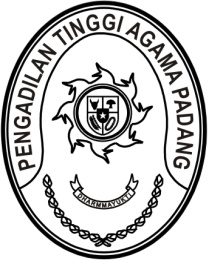 MAHKAMAH AGUNG REPUBLIK INDONESIADIREKTORAT JENDERAL BADAN PERADILAN AGAMAPENGADILAN TINGGI AGAMA PADANGJalan By Pass KM 24, Batipuh Panjang, Koto TangahKota Padang, Sumatera Barat 25171 www.pta-padang.go.id, admin@pta-padang.go.idSURAT TUGASNomor:           /KPTA.W3-A/HM1.1.1/III/2024Menimbang 	: 	bahwa Dinas Pemberdayaan Perempuan dan Perlindungan Anak, Pengendalian Penduduk dan Keluarga Berencana menyelenggarakan kegiatan Sosialisasi dan Edukasi Pencegahan Perkawinan Usia Anak yang diikuti oleh Hakim Pengadilan Tinggi Agama Padang;Dasar	: 	1. 	Surat Kepala Dinas Pemberdayaan Perempuan dan Perlindungan Anak, Pengendalian Penduduk dan Keluarga Berencana nomor 463/067/DP3AP2KB/II-2024 tanggal 27 Februari 2024 hal Permintaan Narasumber;		2.	Daftar Isian Pelaksanaan Anggaran Pengadilan Tinggi Agama Padang Nomor SP DIPA-005.01.2.401900/2024 tanggal 24 November 2023;MENUGASKANKepada	: 	Drs. Najamuddin, S.H., M.H., NIP. 196301161991031003 , Pembina Utama (IV/e), Hakim Tinggi;Untuk	: 	Menjadi narasumber kegiatan Sosialisasi dan Edukasi Pencegahan Perkawinan Usia Anak oleh Dinas Pemberdayaan Perempuan dan Perlindungan Anak, Pengendalian Penduduk dan Keluarga Berencana pada tanggal 6 Maret 2024 di Aula Kantor DP3AP2KB Provinsi Sumatera Barat Jalan Rasuna Said No. 74 Padang;		Segala biaya yang timbul untuk pelaksanaan tugas ini dibebankan pada DIPA Pengadilan Tinggi Agama Padang Tahun Anggaran 2024;		Surat tugas ini dibuat untuk dipergunakan sebagaimana mestinya.    Padang, 5 Maret 2024	KetuaAbd. Hamid Pulungan